Title of ContributionA. Yourfamilyname1*, B. Yourfamilyname 1,2, C. D. Yourfamilyname 3,41Yourinstitute, Youruniversity, Address, Country 2Yourinstitute, Youruniversity, Address, Country 3Yourinstitute, Youruniversity, Address, Country 4Yourinstitute, Youruniversity, Address, Country 5Yourinstitute, Youruniversity, Address, Country Abstracts should be submitted in .docx format. Colour figures are very welcome. All figures should have a sufficient resolution to allow printout (at least 200 dpi). However, the total size of the uploaded .docx document should not exceed 5MB. Please do not modify this layout and avoid using special characters where possible. More abstract formatting and submission guidelines can be found at femto12.org.  Thank you. We appreciate your cooperation [1,2,3,4,5].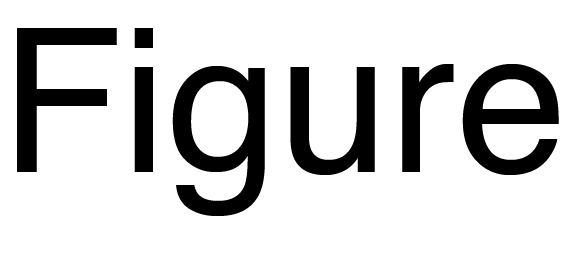 Figure caption goes here.References:[1] A. Author, B. Author, and C. Author, A. Journal 50, 1234 (2020).[2] A. Author, B. Author, and C. Author, A. Journal 50, 1234 (2020).[3] A. Author, B. Author, and C. Author, A. Journal 50, 1234 (2020).[4] A. Author, B. Author, and C. Author, A. Journal 50, 1234 (2020).[5] A. Author, B. Author, and C. Author, A. Journal 50, 1234 (2020).